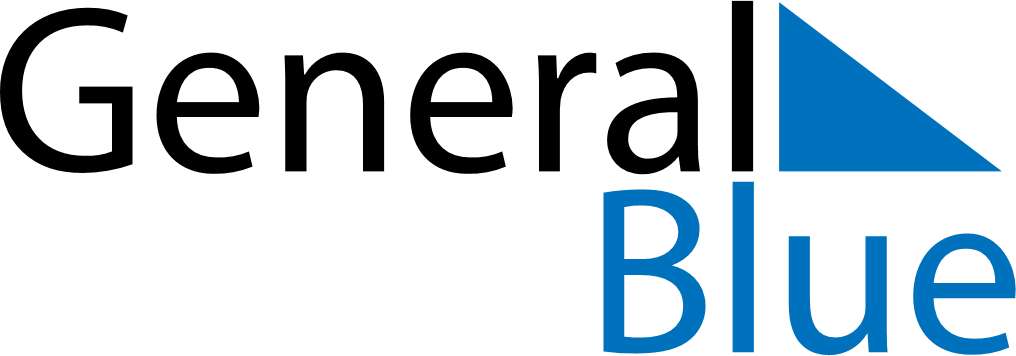 Liechtenstein 2019 HolidaysLiechtenstein 2019 HolidaysDATENAME OF HOLIDAYJanuary 1, 2019TuesdayNew Year’s DayJanuary 2, 2019WednesdayBerchtold DayJanuary 6, 2019SundayEpiphanyFebruary 2, 2019SaturdayCandlemasMarch 5, 2019TuesdayShrove TuesdayMarch 19, 2019TuesdaySaint JosephApril 19, 2019FridayGood FridayApril 21, 2019SundayEaster SundayApril 22, 2019MondayEaster MondayMay 1, 2019WednesdayLabour DayMay 12, 2019SundayMother’s DayMay 30, 2019ThursdayAscension DayMay 31, 2019FridayFeiertagsbrückeJune 9, 2019SundayPentecostJune 10, 2019MondayWhit MondayJune 20, 2019ThursdayCorpus ChristiJune 21, 2019FridayFeiertagsbrückeAugust 15, 2019ThursdayStaatsfeiertagSeptember 8, 2019SundayMariä GeburtNovember 1, 2019FridayAll Saints’ DayDecember 8, 2019SundayImmaculate ConceptionDecember 24, 2019TuesdayChristmas EveDecember 25, 2019WednesdayChristmas DayDecember 26, 2019ThursdayBoxing DayDecember 31, 2019TuesdayNew Year’s Eve